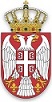 РЕПУБЛИКА СРБИЈАЈАВНИ ИЗВРШИТЕЉ МИРОСЛАВ ИЊАЦЧачак, Милоша Обилића 20 улаз 2 стан број 2Пословни број. ИИВ 17/22Идент. број предмета: 92-02-00017-22-0208Дана 11.01.2023.годинеЈавни извршитељ Мирослав Ињац, поступајући у извршном поступку по предлогу за извршење на основу веродостојне исправе извршног повериоцa OTP banka Srbija ad Novi Sad, Нови Сад, ул. Трг слободе 5, МБ 08603537, ПИБ 100584604, број рачуна 325-9120704465414-98 који се води код банке OTP БАНКА СРБИЈА А.Д. НОВИ САД, чији је пуномоћник адв. Никола  Недељковић, Чачак, Бате Јанковића 48, против извршног дужника, Горица Драгићевић, Чачак, ул. Данице Марковић 78/23, ЈМБГ 0610972787836, ради намирења новчаног потраживања извршног повериоца, 11.01.2023.године, доносиЗАКЉУЧАК О ПРОДАЈИ ПОКРЕТНИХ СТВАРИ ПУТЕМ ЕЛЕКТРОНСКОГ ЈАВНОГ НАДМЕТАЊАI ОДРЕЂУЈЕ СЕ ДРУГА ПРОДАЈА ПУТЕМ ЕЛЕКТРОНСКОГ ЈАВНОГ НАДМЕТАЊА пописаних покретних ствари у државини извршног дужника, пописаних и процењених на Записнику о попису и процени од дана 04.08.2022.године и то:II ДРУГО ЕЛЕКТРОНСКО ЈАВНО НАДМЕТАЊЕ одржаће се дана 10.02.2023.године у периоду од 09:00 до 15:00 часова преко портала www.eaukcija.sud.rs. Време за давање понуда траје најдуже 4 часа, у периоду од 09:00 до 13:00 часова. У случају да је најмање једна понуда дата у последњих 5 минута пре истека 13:00 часова, време трајања електронског јавног надметања се продужава за још пет минута, а овај поступак се понавља све док у последњих пет минута електронског јавног надметања не буде дата ниједна понуда, а најдуже до 15 часова, када се поступак електронског јавног надметања мора окончати.III Почетна цена на другом електронском надметању износи 50% од процењене вредности покретне ствари, како је одређено у ставу I овог закључка, док се лицитациони корак одређује у износу од 10% од почетне цене.IV На јавном надметању могу као понудиоци да учествују само лица која су регистровани корисници, односно лица која су се регистровала на порталу електронског јавног надметања и која положе јемство у висини од 15% процењене вредности ствари која је предмет продаје.Јемство се мора уплатити најкасније два дана пре одржавања јавног надметања. Јемство се полаже у новцу уплатом на рачун Министарства правде Републике Србије који је објављен на интернет страници портала, а после закључења електронског јавног надметања средства уплаћена у сврху јемства преносе се на наменски рачун јавног извршитеља 155-27385-14 који се води код Халкбанка АД Београд са напоменом „јемство за учествовање на електронском јавном надметању у предмету бр.ИИв 17/2022“. Након регистрације на порталу електронског јавног надметања корисник као лице које користи портал електронског јавног надметања електронским путем подноси пријаву за учествовање на електронском јавном надметању и доставља доказ о уплати јемства, када му се као понудиоцу додељује јединствени идентификациони број ради учествовања на електронском јавном надметању.Извршни поверилац и заложни повериоци не полажу јемство ако њихова потраживања досежу износ јемства и ако би, с обзиром на њихов редослед намирења и процењену вредност ствари, износ јемства мога да се намири из продајне цене.Учесник који не понуди ни почетну цену, као и учесник који одустане од јавног надметања губи јемство.V Упозоравају се заинтересована лица да купац покретне ствари не може бити извршни дужник , као ни јавни извршитељ, заменик јавног извршитеља, помоћник јавног извршитеља или друго лице запослено код јавног извршитеља, независно од тога  да ли поступа у конкретном извршном поступку, нити лице које је његов крвни сродник у правој линији, а у побочној линији до четвртог степена сродства, супружник, ванбрачни партнер, тазбински сродник до другог степена, старатељ, штићеник, усвојитељ, усвојеник, хранитељ или храњеник. Купац не може бити ни свако друго лице које службено учествује у конкретном извршном поступку. Купац не може бити ни лице запослено у министарству као администратор портала електронског јавног надметања, нити лице које јењегов крвни сродник у правој линији, а у побочној линији до четвртог степена сродства, супружник, ванбрачни партнер, тазбински сродник до другог степена, старатељ, штићеник, усвојитељ, усвојеник, хранитељ или храњеник.VI Пописане покретне ствари се налазе у државини  извршног дужника, и исти је у обавези да евентуалним купцима омогући несметано разгледање истих дана  09.02.2023.године.VII Најповољнији понудилац коме буде додељена покретна ствар (купац), дужан је да уплати понуђену цену, умањену за износ положеног јемства, у року од 15 дана од дана доношења закључка о додељивању покретне ствари, на  наменски рачун јавног извршитеља Мирослава Ињца из Чачка, број рачуна 155-27385-14 који се води код Халкбанка АД Београд са напоменом „уплата остатка цене у предмету бр.ИИв 17/22“. Ако најповољнији понудилац са јавног надметања не плати понуђену цену у року, закључком се оглашава да је продаја без дејства према њему и ствар се додељује другом по реду понудиоцу уз одређивање рока за плаћање понуђене цене и тако редом док се не исцрпе сви понудиоци са списка из закључка о додељивању ствари. Ако ниједан понудилац не плати понуђену цену у року, јавни извршитељ утврђује да електронско јавно надметање није успело. Купац преузима ствар по исплати купопродајне цене.Ако је купац извршни поверилац чије потраживање не досеже износ продајне цене и ако би се, с обзиром на његов ред првенства, могао намирити из ње, он плаћа на име цене само разлику између потраживања и продајне цене.VIII Ако више лица буде учествовало на јавном надметању, понудиоцима чија понуда није прихваћена јемство се враћа одмах после закључења јавног надметања. Другом и трећем по реду понудиоцу враћа се јемство кад најповољнији понудилац плати понуђену цену у року, а трећем по реду понудиоцу и кад други по реду понудилац плати понуђену цену. Из јемства понудиоца који није платио понуђену цену намирују се трошкови јавног надметања и разлика између цене коју је он понудио и плаћене цене, а ако након тога преостане вишак, уплатиће се на рачун буџета Републике Србије. Ако прва три понудица не плате понуђену цену у року, из њиховог јемства намирују се трошкови првог и другог јавног надметања, односно непосредне погодбе и разлика у цени постигнутој на првом и другом јавном надметању и цени која је постигнута у поступку продаје путем непосредне погодбе, а ако након тога преостане вишак, уплатиће се на рачун буџета Републике Србије. Јемство у сваком случају губи учесник који не понуди ни почетну цену, као и учесник који одустане од јавног надметања, и у том случају поступиће се по одредбама чл. 182, став 2 и 3. ЗИО.IX Овај закључак биће објављен на порталу електронске јавне продаје као и на огласној табли Коморе јавних извршитеља.X На јавну продају покретних ствари сходно се примењују одредбе о продаји непокретности у смислу чл. 242 ЗИО.РББлижи опис ствариКом.Процењена вредност на дан процене у динПочетна цена у дин.1Клуб сточић, браон боје   13.000,001.500,002Комода за тв плаве боје   12.000,001.000,003Тв плазма црне боје ВОХ   18.000,004.000,004Ормар браон боје   112.000,006.000,005Ципеларник   12.000,001.000,006Ормар браон боје већих димензија  18.000,004.000,007Тв сиве боје  12.000,001.000,008Табуре 2 ком    15.000,002.500,00Поука о правном леку:Против овог Закључка приговор није дозвољен.Ј А В Н И  И З В Р Ш И Т Е Љ____________Мирослав Ињац